HƯỚNG DẪNNhiệm vụ trọng tâm công tác tuyên giáo - nữ công năm 2024 	Thực hiện chỉ đạo của Tổng Liên đoàn tại các văn bản số 482/TLĐ-TG ngày 17/01/2024 “Về việc định hướng một số nhiệm vụ trọng tâm công tác Tuyên giáo Công đoàn năm 2024”; số 07/HD-TLĐ ngày 23/01/2024 “Về việc hướng dẫn nhiệm vụ trọng tâm công tác nữ công năm 2024” và chương trình kế hoạch công tác năm 2024 đã được hội nghị Ban Chấp hành Công đoàn Ngân hàng Việt Nam (NHVN) lần thứ 2 - khóa VII (nhiệm kỳ 2023 - 2028) thông qua, Công đoàn NHVN hướng dẫn triển khai nhiệm vụ trọng tâm công tác tuyên giáo - nữ công năm 2024 như sau:I. CHỦ ĐỀ HOẠT ĐỘNG NĂM 2024 	Đổi mới, nâng cao chất lượng, hiệu quả công tác tuyên giáo - nữ công, triển khai hiệu quả nghị quyết Đại hội Công đoàn các cấp, lập thành tích chào mừng kỷ niệm 95 năm ngày thành lập Công đoàn Việt Nam.II. NHIỆM VỤ TRỌNG TÂM CÔNG TÁC TUYÊN GIÁO - NỮ CÔNG NĂM 2024 1. Tập trung triển khai nghiên cứu, quán triệt, tuyên truyền phổ biến Nghị quyết đại hội công đoàn các cấp, Nghị quyết Đại hội XIII Công đoàn Việt Nam, nhiệm kỳ 2023 - 2028 trong các cấp công đoàn, phù hợp với từng đối tượng cán bộ, đoàn viên, người lao động (ĐVNLĐ). Cụ thể hoá việc thực hiện các chỉ tiêu, nội dung liên quan đến ĐVNLĐ, nhất là công tác nữ trong các Chương trình, Chỉ thị, Nghị quyết Đại hội VII Công đoàn NHVN, Đại hội XIII Công đoàn Việt Nam.2. Tích cực tuyên truyền về các ngày lễ lớn, ngày kỷ niệm quan trọng trong năm 2024. Triển khai công tác tuyên truyền và tổ chức các hoạt động thiết thực nhân kỷ niệm 95 năm Ngày thành lập Công đoàn Việt Nam (28/7/1929 - 28/7/2024) theo Kế hoạch số 22/KH-CĐNH ngày 24/01/2024 của Công đoàn NHVN. Tổ chức và phát động ĐVLĐ tham gia cuộc thi tìm hiểu về 95 năm Công đoàn Việt Nam.3. Tập trung tuyên truyền, phổ biến các chủ trương của Đảng, chính sách, pháp luật của Nhà nước đến ĐVNLĐ; việc sửa đổi, bổ sung Luật Công đoàn và các dự án luật liên quan đến tổ chức công đoàn, người lao động và ngành Ngân hàng như: Luật Bảo hiểm xã hội (sửa đổi), Luật Việc làm (sửa đổi); Luật các Tổ chức tín dụng (sửa đổi); về cải cách tổng thể chính sách tiền lương...4. Đẩy mạnh tuyên truyền các hoạt động chăm lo đời sống vật chất, tinh thần cho ĐVNLĐ, gắn với tổ chức hiệu quả Tháng Công nhân năm 2024 và Tháng hành động về An toàn, vệ sinh lao động, kết hợp tuyên truyền kỷ niệm 138 năm Ngày Quốc tế Lao động (01/5/1886 - 01/5/2024). Chú trọng tổ chức các hoạt động thiết thực cho nữ ĐVNLĐ, đặc biệt tổ chức các hoạt động nhân kỷ niệm 75 năm thành lập Ban Nữ công Tổng Liên đoàn (02/1949 - 02/2024) theo hướng dẫn của Tổng Liên đoàn và Công đoàn NHVN. 5. Tích cực tuyên truyền các phong trào thi đua yêu nước; vận động ĐVNLĐ phát huy sáng kiến, cải tiến kỹ thuật, nâng cao năng suất lao động, hiệu quả công tác, góp phần phát triển cơ quan, đơn vị, doanh nghiệp. Vận động ĐVNLĐ tích cực tham gia học tập nâng cao trình độ, kỹ năng nghề nghiệp; tu dưỡng, rèn luyện đạo đức, văn hóa, xây dựng hình ảnh, uy tín của ngành Ngân hàng; tuân thủ, thực hiện nghiêm các quy định, nhiệm vụ chính trị của ngành Ngân hàng năm 2024.6. Tổ chức các hoạt động phong trào văn hóa, văn nghệ, thể thao, các cuộc thi... thiết thực từ cấp cơ sở đến Công đoàn Ngành, gắn với việc thực hiện nhiệm vụ chuyên môn của đơn vị và nhiệm vụ chính trị của ngành Ngân hàng, góp phần quảng bá hình ảnh, uy tín của đơn vị, tạo sự đoàn kết giao lưu giữa các đơn vị. 7. Tuyên truyền việc triển khai thực hiện các Chương trình hành động: số 02/CTr-BCH ngày 20/7/2021 của BCH Tổng Liên đoàn LĐVN thực hiện Nghị quyết Đại hội XIII của Đảng và Nghị quyết số 02-NQ/TW ngày 12/6/2021 của Bộ Chính trị về “Đổi mới tổ chức và hoạt động của Công đoàn Việt Nam trong tình hình mới”; số 399/CTr-TLĐ, ngày 07/03/2008 của BCH Tổng Liên đoàn thực hiện Nghị quyết số 20-NQ/TW ngày 28/01/2008 của Ban Chấp hành Trung ương Đảng khóa X về “Tiếp tục xây dựng giai cấp công nhân Việt Nam thời kỳ đẩy mạnh công nghiệp hóa, hiện đại hóa đất nước”; tổ chức vận động phát triển đoàn viên, thành lập CĐCS, nhất là trong các doanh nghiệp ngoài nhà nước.8. Triển khai thực hiện Chương trình “Đẩy mạnh công tác truyền thông Công đoàn Việt Nam giai đoạn 2023 - 2028”; tăng cường tuyên truyền trên hệ thống trang thông tin điện tử và tài khoản mạng xã hội của các cấp công đoàn; tích cực phối hợp cung cấp thông tin tuyên truyền thông qua các cơ quan báo chí, xuất bản Công đoàn (Báo Lao động, Tạp chí Lao động và Công đoàn, Báo Lao động Thủ đô, Nhà xuất bản Lao động, Cổng thông tin điện tử Công đoàn Việt Nam, wesite Công đoàn NHVN...).  9. Đẩy mạnh học tập và làm theo tư tưởng, đạo đức, phong cách Hồ Chí Minh trong CBĐVNLĐ theo Kết luận số 01-KL/TW ngày 18/5/2021 của Bộ Chính trị về tiếp tục thực hiện Chỉ thị số 05-CT/TW về “Đẩy mạnh học tập và làm theo tư tưởng, đạo đức, phong cách Hồ Chí Minh”.                           10. Ban hành kế hoạch và tổ chức Chương trình “Nâng cao điều kiện thụ hưởng cho lao động nữ ngành Ngân hàng”, trong đó chú trọng nội dung hỗ trợ nuôi con bằng sữa mẹ tại nơi làm việc năm 2024 và những năm tiếp theo. Thúc đẩy thực hiện Kết luận số 05/KL-TLĐ về tiếp tục thực hiện Nghị quyết số 12b/NQ-BCH năm 2017 về Ban Nữ công quần chúng doanh nghiệp ngoài khu vực nhà nước; Kết luận số 1500b/KL-TLĐ năm 2021 của Tổng Liên đoàn về việc tiếp tục thực hiện Nghị quyết 6b/NQ-BCH về công tác vận động nữ CNVCLĐ và Chỉ thị số 03/CT-TLĐ năm 2010 về tiếp tục đẩy mạnh phong trào thi đua “Giỏi việc nước, đảm việc nhà” trong nữ CNVCLĐ trong giai đoạn mới. Rà soát, kiện toàn, thành lập và tổ chức hoạt động Ban Nữ công quần chúng CĐCS theo Hướng dẫn số 07/HD-TLĐ ngày 12/6/2020 của Tổng Liên đoàn ngay đầu nhiệm kỳ.11.  Thực hiện mục tiêu phát triển toàn diện trẻ em, chú trọng các hoạt động cải thiện điều kiện chăm sóc, nuôi dạy con trong ĐVNLĐ. Tuyên truyền, vận động ĐVNLĐ thực hiện tốt chính sách dân số và phát triển, thúc đẩy thực hiện Chiến lược phát triển gia đình Việt Nam đến năm 2030 trong ĐVNLĐ ngành Ngân hàng. Dự kiến trong năm 2024, Công đoàn NHVN tổ chức Cuộc thi sáng tác thiệp trực tuyến dành cho trẻ em là con ĐVNLĐ ngành Ngân hàng nhân Tháng hành động vì trẻ em (Tháng 6) và kỷ niệm 23 năm Ngày Gia đình Việt Nam (28/6). Xây dựng và triển khai Chương trình giáo dục “Quản lý tài chính cá nhân” cho học sinh là con ĐVNLĐ ngành Ngân hàng nhân dịp nghỉ hè.  12. Tăng cường nắm bắt tâm tư, nguyện vọng, dư luận xã hội trong CBĐVNLĐ, xử lý kịp thời các diễn biến phát sinh; kiện toàn và nâng cao hiệu quả hoạt động của đội ngũ báo cáo viên, tuyên truyền viên, cộng tác viên dư luận xã hội. Phối hợp, đề xuất xây dựng và tham gia kiểm tra, giám sát việc thực hiện các chế độ, chính sách có liên quan trực tiếp đến đời sống, việc làm của nữ đoàn viên, người lao động, trọng tâm là chính sách đối với lao động nữ. Tích cực phối hợp với các ban, ngành liên quan, Ban Vì sự tiến bộ phụ nữ cùng cấp xây dựng, thực thi các quy định về bình đẳng giới, đảm bảo lồng ghép vấn đề bình đẳng giới trong công tác cán bộ, hoạch định chính sách.Trong năm 2024, Công đoàn NHVN dự kiến tổ chức một số hoạt động cho cán bộ nữ như: truyền thông, giới thiệu Cẩm nang chính sách, pháp luật đối với lao động nữ, kết hợp khởi động Chương trình đào tạo “Hành trình đầu đời” trang bị kiến thức, kỹ năng làm cha mẹ (kỹ năng chăm sóc sức khỏe bà mẹ trẻ em, kỹ năng nuôi dạy trẻ tích cực) cho CBĐVNLĐ; Triển khai mô hình “Sức khỏe của bạn” trong ngành Ngân hàng.13. Chú trọng công tác tập huấn nghiệp vụ, bồi dưỡng kiến thức, kỹ năng cho đội ngũ cán bộ làm công tác tuyên giáo, nữ công ở các cấp công đoàn, nhất là cán bộ tham gia công tác công đoàn lần đầu; Phối hợp xây dựng chương trình và tổ chức tập huấn chuyên đề công tác tuyên giáo, nữ công cho cán bộ công đoàn các cấp đầu nhiệm kỳ. Cử cán bộ tham gia các lớp tập huấn, bồi dưỡng nghiệp vụ công tác tuyên giáo, nữ công do công đoàn cấp trên tổ chức, nhằm đáp ứng yêu cầu, nhiệm vụ của tình hình mới.14. Tiếp cận và đẩy mạnh thực hiện chương trình chuyển đổi số trong công tác tuyên truyền, vận động CBĐVNLĐ... theo định hướng của Ngành và của tổ chức Công đoàn Việt Nam. Công đoàn NHVN dự kiến tổ chức cuộc thi trực tuyến “Tìm hiểu kiến thức về chuyển đổi số” dành cho cán bộ ngân hàng (10/2024).15. Thực hiện tốt công tác thi đua khen thưởng định kỳ các chuyên đề: Văn hóa - Thể thao, Phụ nữ Giỏi việc ngân hàng, đảm việc nhà, Cơ quan, đơn vị, doanh nghiệp đạt chuẩn văn hóa theo quy định của Tổng Liên đoàn và hướng dẫn của Công đoàn NHVN.16. Triển khai chương trình thực hiện phong trào “Toàn dân đoàn kết xây dựng đời sống văn hóa” giai đoạn 2021-2026 theo Quyết định 2214/QĐ -TTg ngày 21/12/2021 của Thủ tướng Chính phủ. Tiếp tục triển khai hiệu quả các hoạt động tuyên truyền phòng, chống tội phạm, tệ nạn xã hội, ma túy, mại dâm, HIV/AIDS; phòng, chống tác hại của thuốc lá; phòng chống rượu bia; tích cực truyền thông về giải pháp thực hiện Cuộc vận động cán bộ, CCVCNLĐ ngành Ngân hàng nói không với tiêu cực.III. TỔ CHỨC THỰC HIỆN1. Công đoàn NHVN: Chủ trì triển khai và hướng dẫn thực hiện hiệu quả các nhiệm vụ trọng tâm công tác tuyên giáo - nữ công năm 2024 gắn với việc thực hiện nhiệm vụ chính trị của ngành Ngân hàng và Tổng Liên đoàn LĐVN. 2. Công đoàn cấp trên cơ sở, CĐCS trực thuộc Công đoàn NHVN, Đại diện Công đoàn NHVN trên địa bàn tỉnh, thành phố.- Căn cứ Hướng dẫn này, cụ thể hóa thành nội dung, chương trình phù hợp thực tế và tổ chức triển khai thực hiện hiệu quả, góp phần hoàn thành xuất sắc nhiệm vụ chính trị, chuyên môn của cơ quan, đơn vị và của Ngành năm 2024.- Chủ động nghiên cứu, sáng tạo, đa dạng hóa nội dung, hình thức tổ chức hoạt động phù hợp, thu hút đông đảo CBĐVNLĐ tham gia trong các chương trình, sự kiện hoạt động do các cấp công đoàn tổ chức, phát động.  - Thực hiện tốt công tác thông tin báo cáo, đảm bảo chất lượng, đúng tiến độ (báo cáo công tác năm trước ngày 15/11; các thông tin, báo cáo đột xuất khi có yêu cầu; có số liệu minh họa kèm theo).  Quá trình triển khai, nếu có vướng mắc đề nghị phản ánh về Ban Tuyên giáo - Nữ công Công đoàn NHVN, điện thoại: 024.38513168, máy lẻ 230/231/240/241 để phối hợp giải quyết./.TỔNG LIÊN ĐOÀN LAO ĐỘNG VIỆT NAMCÔNG ĐOÀN NGÂN HÀNG VIỆT NAM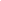 Số: 85 /HD-CĐNHCỘNG HOÀ XÃ HỘI CHỦ NGHĨA VIỆT NAMĐộc lập - Tự do - Hạnh phúcHà Nội, ngày 14 tháng 3 năm 2024   Nơi nhận:- TLĐLĐVN (để b/cáo);- Đ/c Đào Minh Tú, PTĐTT NHNN,   Chủ tịch CĐNHVN (để b/cáo);- Các đ/c Phó Chủ tịch CĐNHVN;- Các CĐCTCS, CĐCS trực thuộc CĐNHVN;- Các Ban CĐNHVN; - Lưu: VT, TG-NC, NTThái.TM. BAN THƯỜNG VỤPHÓ CHỦ TỊCH THƯỜNG TRỰCĐã kýNguyễn Khánh Chi